МБОУ Сныткинская средняя общеобразовательная школа 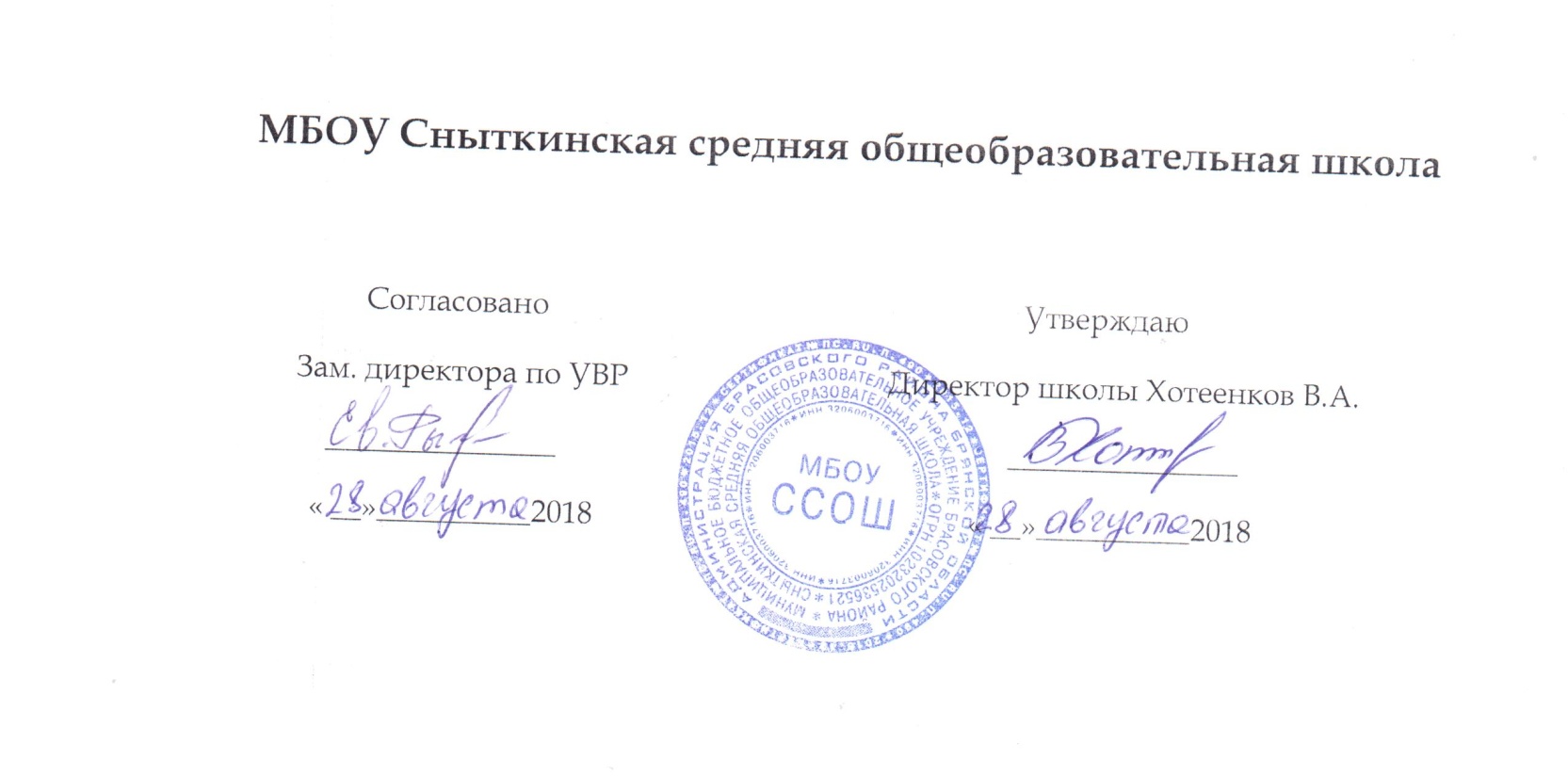           Согласовано                                                              Утверждаю      Зам. директора по УВР                           Директор школы   Хотеенков В.А.          _______________                                                           _______________        « __»__________2018                                                 « __»__________2018Рабочая программапо физической культуре11  классСныткино2018Пояснительная запискаРабочая учебная программа по физической культуре для11  класса составлена на основе :Федерального компонента государственного образовательного стандарта начального общего, основного общего и среднего (полного) общего образования, утвержденного Приказом Министерства образования Российской Федерации  от  № 1089 (с изменениями от );Приказа Минобрнауки РФ от  года № 253 «Об утверждении федерального перечня учебников, рекомендуемых к использованию при реализации имеющих государственную аккредитацию образовательных программ начального общего, основного общего, среднего общего образования;СанПиН 2.4.2.2821-10 «Санитарно-эпидемиологические требования к условиям и организации обучения в общеобразовательных учреждениях» (постановление Главного государственного санитарного врача РФ от 29.12.2010 г. № 189, зарегистрировано в Минюсте России 03.03.2011 г, регистрационный номер 19993);Основной образовательной программы основного общего образования на 2018-.г. (ФК ГОС) МБОУ Брасовского района Локотской  средней общеобразовательной школы;Комплексной программы физического воспитания учащихся 1-11 классов (Авторы В.И. Лях, А.А. Зданевич, 2012г.). Место учебного предмета в учебном планеВ соответствии с учебным планом  МБОУ ЛСОШ 2 на   2018-2019 уч.г рабочая программа по предмету «Физическая культура» для 11 класса рассчитана на 102ч (3ч/н) -УМК Физическая культура. 10-11 кл.: учебник для общеобразовательных учреждений /В. И. Лях – М., 2013.Планируемые результаты: Знать-понимать -влияние оздоровительных систем физического воспитания на укрепления здоровья,профилактику профессиональных заболеваний и увеличение продолжительности жизни;-Формы занятий физической культурой ,их целевое назначение и особенности проведения;-Требования безопасности на занятиях физической культурой ;-Способы контроля и оценки индивидуального физического развития физической подготовленности:Уметь:-Планировать и проводить индивидуальные занятия физическими упражнениями различной целевой направленности:-Выполнять индивидуально подобранные композиции ритмической и аэробной гимнастики,комплексы атлетической гимнастики;Преодолевать полосы препятствий с использованием разнообразных способов передвижения;-Выполнять приёмы самообороны,страховки и самостраховки;-Выполнять комплексы упражнений общей специальной физической подготовки;-Выполнять соревновательные  упражнения и технико – тактические действия в избранном виде спорта;-Осуществлять судейство в избранном виде спорта;-Проводить физкультурно-оздоровительные мероприятия в режиме учебного дня ,фрагменты уроков физической культуры(в роли помощника учителя)-Выполнять простейшие приёмы самомассажа;-Оказывать первую медицинскую помощь при травмах;-Выполнять требование физической и спортивной подготовки, определяемые экзаменами и профельные учреждения профессионального образования;Практическая деятельность – какие виды деятельности предусмотрены для практической направленности-Повышение  работоспособности,сохронение и укрепление здоровья;        - Подготовки к службе в вооружённых силах ФСБ МЧС.России –Организация и проведения индивидуального –коллективного отдыха                                                                                          Содержание учебного предмета «Физическая культура:Легкая атлетика :  с  максимальной  скоростью  пробегать  60 м  из  положения   низкого  старта;  равномерном  темпе  бегать  до  20  мин  (мальчики) и  до  15  мин  (девочки); после  быстрого  разбега  с  913  шагов  совершать  прыжок  в  длину;  выполнять  с  9-13  шагов  разбега  прыжок  в  высоту  способом  «перешагивание»;метать  малый  мяч  и  мяч  150  г  с  места  и  с  разбега(10—12  м)  с  использованием  четырёхшажного  варианта  бросковых  шагов  с  соблюдением  ритма;  метать  малый  мяч  и  мяч  150  г   с  места  и  с  трёх  шагов  разбега  в  горизонтальную  и  вертикальную  цели  с  10-15 м,  метать  малый  мяч  и  мяч  150  г  с  места  по  медленно  и  быстро  движущейся  цели  с  10-  12  м. Гимнастика с элементами  и  акробатики :  выполнять  комбинацию  из  четырёх  элементов  на  перекладине  (мальчики)  и  на  разновысоких  брусьях  (девочки);  опорные  прыжки  через  козла  в  длину  (мальчики) и  в  ширину  (девочки);  комбинацию  движений  с   одним  из  предметов(мяч,  палка, скакалка,  обруч),  состоящую  из  шести  элементов,  или  комбинацию,  состоящую  из  шести   гимнастических  элементов; выполнять  акробатическую  комбинацию  из  четырёх  элементов,  включающую  кувырки  вперёд  и  назад,  стойку  на  голове  и  руках,  длинный  кувырок  (мальчики),  кувырок  вперёд  и  назад  в  полушпагат,  мост  и  поворот  в  упор,  стоя  на  одном  колене  (девочки).  Спортивные  игры : Баскетбол-Технико-тактические действия в нападении (быстрое нападение) и защите (перехват мяча; борьба за мяч, не попавший в корзину). Игра в баскетбол по правилам.Волейбол -Технико-тактические командные действия (взаимодействие игроков передней линии в нападении; взаимодействие игроков задней линии при приеме мяча от нижней подачи; взаимодействие игроков задней и передней линии в нападении при приеме подачи). Игра в волейбол по правилам.Лыжная подготовка : Попеременных четырёхшажный ход. Переход с попеременных ходов на одновременные. Преодоление контруклона Прохождение соревновательной дистанции 3 км.Способы  физкультурно оздоровительная  деятельность: самостоятельно  выполнять  упражнения  на  развитие  быстроты,  координации,  выносливости,  силы,  гибкости;  соблюдать  правила  самоконтроля  и  безопасности  во  время  выполнения  упражнений.Способы  спортивной  деятельности:   участвовать  в  соревновании  по  легкоатлетическому   четырёхборью: бег  60  м, прыжок  в  длину  или  в  высоту  с  разбега,  метание, бег  на  выносливость;  участвовать  в  соревнованиях  по  одному  из  видов  спорта.Правила  поведения  на  занятиях  физическими  упражнениями:  соблюдать  нормы  поведения   в  коллективе,правила  безопасности,  гигиену  занятий  и  личную  гигиену;  помогать  друг  другу  и  учителю;   поддерживать  товарищей,  имеющих  недостаточную  физическую  подготовленность,  проявлять  активность,   самостоятельность,  выдержку  и  самообладание.Тематическое планированиеКалендарно-тематическое планирование по физической культуре 11 кл№Вид программного материала Количество  часов1Основы знаний262Легкая  атлетика273Гимнастика214Спортивные  игры (волейбол, баскетбол)З65Лыжная  подготовка18Итого:102 № урокаТема урокаКол часДата проведенияДата проведения№ урокаТема урокаКол часпланФакт.Лёгкая атлетика (18) 1 четвертьЛёгкая атлетика (18) 1 четвертьЛёгкая атлетика (18) 1 четвертьЛёгкая атлетика (18) 1 четвертьЛёгкая атлетика (18) 1 четверть1.Инструктаж по Т.Б , Высокий и низкий старт12Бег с ускорениями 2-3х60-80 метров 13Низкий старт и стартовый разбег14Эстафетный бег.15Бег на результат 100 метров16Смешанное передвижение17Бег в равномерном и переменном темпе 15-25 мин18Прыжок в длину с разбега с 11-13 беговых шагов19Прыжок в длину с разбега 13-15 беговых шагов110Двойной и тройной прыжок с 3-5 шагов разбега111Прыжок в длину с полного разбега112Метания теннисного мяча и мяча 150 гр с ускоренного и полного разбега на дальность в коридоре 10м13Метание мяча 150гр с 4-5 бросковых шагов на дальность в коридоре 10 м114Метание гранаты 500-700г на дальность 115Метание гранаты 500-700г на дальность116Прыжки в высоту способом перешагивания117Прыжок в высоту с бокового разбега 30-35 град способом перешагивания 118Прыжки в высоту способом перешагивания с 9-11 шагов разбега119Спорт и игры    , Ведение мячас изменением высоты отскока 120Ведение мяча 121Передачи мяча различными способами 122Передачи мяча 123Бросок двумя руками от головы124Ловля и передача мяча125Нападение быстрым прорывом126Нападение быстрым прорывом127Учебно – тренировочная игра1Гимнастика -21час 2 четвертьГимнастика -21час 2 четвертьГимнастика -21час 2 четвертьГимнастика -21час 2 четвертьГимнастика -21час 2 четверть28Техника безопасности при занятий гимнастикой. Кувырки вперед и назад-Д,Длинный кувырок с трёх шагов –Ю.129Сед углом – девушки. Длинный кувырок -юноши130Стойка на лопатках –Д , Стойка на руках с помощью- Ю131Кувырки вперёд и назад –девушки. Длинный кувырок через препятствие на высоте до 90 см -юноши132Поворот боком –юноши . Сед углом - девушки133Акробатическая комбинация134Вис прогнувшись,согнувшись. Сзади переход в упор-Ю. Соскок вперёд и назад с поворотом- Д135Акробатическая комбинация136Подтягивание 37Акробатическая комбинация138Комбинация из 5 элементов 139Акробатическая комбинация из разученных элементов140Акробатеческая комбинация из 6 элементов141Прыжок боком- девушки. Прыжок ноги врозь через коня в длину-юноши142Прыжок углом – девушки,прыжок ноги врозь - юноши143Прыжок боком – девушки. Прыжок ноги врозь через коня в длину- юноши144Прыжок углом – девушки . Прыжок ноги врозь юноши.Лазание по конату145Опорный прыжок146Спортивные игры. Варианты ловли и передачи мяча без сопротивления и с сопротивлением147Варианты ведения мяча с сопротивлением и без 148Учебно тренировочная игра с совершенствованием технико- тактической подготовки1Лыжная подготовка-30ч 3 четвертьЛыжная подготовка-30ч 3 четвертьЛыжная подготовка-30ч 3 четвертьЛыжная подготовка-30ч 3 четвертьЛыжная подготовка-30ч 3 четверть49ТБ на уроках по лыжной подготовки  .Попеременный двухшажный ход150Одновременный двухшажный 151Переход с одного хода на другой152Прохождение дистанции 2-3 км153Попеременный двухшажный ход154Одновременный одношажный ход155Одновременный бесшажный ход156Преодоление контр уклонов157Попеременный четырёхшажный ход158Прохождение дистанции 2-3 км159Торможение плугом160Преодоление контр уклонов161Торможение упором162Спуски и подъёмы163Прохождение дистанции 5  км в медленном темпе164Прохождение дистанции 2-3 км в среднем темпе165Преодоление контр уклонов166Прохождение дистанции 3км  и 5 км1Спортивные игры -12 часСпортивные игры -12 часСпортивные игры -12 часСпортивные игры -12 часСпортивные игры -12 час67Ведение мяча168Ведение мяча с изменением высоты отскока169Передачи мяча170Передачи мяча различными способами в движение в парах в тройках171Бросок двумя руками от головы172Ловля и передача мяча173Нападение быстрым прорывом174Нападения быстрым прорывом175Учебно тренировочная игра1	Спортивные игры- волейбол 3 часа	Спортивные игры- волейбол 3 часа	Спортивные игры- волейбол 3 часа	Спортивные игры- волейбол 3 часа	Спортивные игры- волейбол 3 часа76Нижняя прямая подача177Передачи мяча сверху178Передача мяча сверху двумя руками через сетку179 4 четверть . Кол часов 24 .Передача мяча сверху двумя руками ,стоя спиной к цели180Передача мяча сверху двумя руками ,стоя спиной к цели181Групповое блокирование182,Передача мяча сверху двумя руками ,стоя спиной к цели183Передача мяча сверху двумя руками184Прямой нападающий удар через сетку185Учебная игра с заданием по технико-тактической подготовке186Групповое блокирование187Верхняя прямая подача 188Прямой наподающий удар189Учебная игра сзаданием по технико- тактической подготовке190Верхняя прямая подача191Учебно – тренировочная игра с заданием192Прямой нападающий удар193Учебно тренировочная игра194Прыжки в высоту способом перешагивания195Прыжки в высоту способом перешагивания с 9-11 шагов разбега196Метание гранаты197Метание гранаты с 5-6 шагов разбега198Эстафетный бег199Бег на результат 100м1100Соревнование по лёгкой атлетике.1101Бег по пересечённой местности1102Бег 2000, 3000 метров1